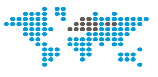 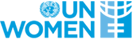 UN Women Strategic Note 2018-2022UN WOMEN Kyrgyzstan COUNTRY OFFICESN REPORT 2022The report includes:Development results framework (DRF)










Report Date: 2/10/2022Impact3
All women and girls live a life free from all forms of violenceImpact3
All women and girls live a life free from all forms of violenceRelated UN-Women SP Impact Area: 
Related UNDAF/ CCPD priority: UNDAF Outcome 2: By 2022, institutions at all levels are more accountable and inclusive ensuring justice, human rights, gender equality and sustainable peace for all
Related national development priorities:Related UN-Women SP Impact Area: 
Related UNDAF/ CCPD priority: UNDAF Outcome 2: By 2022, institutions at all levels are more accountable and inclusive ensuring justice, human rights, gender equality and sustainable peace for all
Related national development priorities:Related UN-Women SP Impact Area: 
Related UNDAF/ CCPD priority: UNDAF Outcome 2: By 2022, institutions at all levels are more accountable and inclusive ensuring justice, human rights, gender equality and sustainable peace for all
Related national development priorities:Related UN-Women SP Impact Area: 
Related UNDAF/ CCPD priority: UNDAF Outcome 2: By 2022, institutions at all levels are more accountable and inclusive ensuring justice, human rights, gender equality and sustainable peace for all
Related national development priorities:Related UN-Women SP Impact Area: 
Related UNDAF/ CCPD priority: UNDAF Outcome 2: By 2022, institutions at all levels are more accountable and inclusive ensuring justice, human rights, gender equality and sustainable peace for all
Related national development priorities:Related UN-Women SP Impact Area: 
Related UNDAF/ CCPD priority: UNDAF Outcome 2: By 2022, institutions at all levels are more accountable and inclusive ensuring justice, human rights, gender equality and sustainable peace for all
Related national development priorities:Related UN-Women SP Impact Area: 
Related UNDAF/ CCPD priority: UNDAF Outcome 2: By 2022, institutions at all levels are more accountable and inclusive ensuring justice, human rights, gender equality and sustainable peace for all
Related national development priorities:Year
2018Year
2019Year
2020Year
2021Year
2022TotalOutcome 3.1
Women and men, especially youth, value social norms supporting gender equality and women’s empowerment at individual and community levels

Related SP Outcome/Output:


Indicator 3.1A:  Proportion of women and men, who believe that in certain cases marriage of minors may be excused

Targets: 
Value: 33
Target Year: 2022
Value: 50
Target Year: 2018
Value: 45
Target Year: 2019
Value: 40
Target Year: 2020
Value: 35
Target Year: 2021
Value: 35
Target Year: 2021
Value: 10
Target Year: 2022
Value: 33
Target Year: 2022

Baseline: 
Value: 53 Year: 2016
Note: Women 54%
Men 52%
Source: Omnibus survey

Indicator 3.1B:  Proportion of women and men who believe that men make better leaders than women

Targets: 
Value: 60
Notes: Omnibus survey
Target Year: 2022
Value: 65
Target Year: 2021
Value: 70
Target Year: 2020
Value: 75
Target Year: 2019
Value: 77
Target Year: 2018
Value: 60
Target Year: 2022
Value: 60
Target Year: 2022

Baseline: 
Value: 78,5 Year: 2016
Note: Women 74%
Men 83%
Source: NSC

Output 3.1.1
Youth, women and men are able to transform gender power relations within families and communitiesIndicator 3.1.1A:  Number of new “community champions” each year who command tools of the Gender Action Learning System and are able to train community members on using the tools as per the methodology

Targets: 
Value: 10
Notes: Additional champions are to be trained within expected GPI project
Target Year: 2022
Value: 15
Notes: 15 champions
Target Year: 2022

Baseline: 
Value: 43 Year: 2017
Source: RP's narrative quarterly reports

0.00
(core)

389,615.00
(non-core)

10,000.00
(core)

266,297.00
(non-core)

0.00
(core)

77,581.00
(non-core)

0.00
(core)

256,940.00
(non-core)

0.00
(core)

313,376.00
(non-core)

10,000.00
(core)

1,303,809.00
(non-core)Outcome 3.1
Women and men, especially youth, value social norms supporting gender equality and women’s empowerment at individual and community levels

Related SP Outcome/Output:


Indicator 3.1A:  Proportion of women and men, who believe that in certain cases marriage of minors may be excused

Targets: 
Value: 33
Target Year: 2022
Value: 50
Target Year: 2018
Value: 45
Target Year: 2019
Value: 40
Target Year: 2020
Value: 35
Target Year: 2021
Value: 35
Target Year: 2021
Value: 10
Target Year: 2022
Value: 33
Target Year: 2022

Baseline: 
Value: 53 Year: 2016
Note: Women 54%
Men 52%
Source: Omnibus survey

Indicator 3.1B:  Proportion of women and men who believe that men make better leaders than women

Targets: 
Value: 60
Notes: Omnibus survey
Target Year: 2022
Value: 65
Target Year: 2021
Value: 70
Target Year: 2020
Value: 75
Target Year: 2019
Value: 77
Target Year: 2018
Value: 60
Target Year: 2022
Value: 60
Target Year: 2022

Baseline: 
Value: 78,5 Year: 2016
Note: Women 74%
Men 83%
Source: NSC

Output 3.1.2
Young women and men have increased understanding on gender equality and inclusion and how to promote respectful relationships and non-violent communicationIndicator 3.1.2A:  Number of training participants who have increased understanding on gender equality and inclusion and how to promote it

Targets: 
Value: 1000
Notes: 700 girls and 300 boys (number of people is not cumulative).
Target Year: 2018
Value: 2000
Notes: 1400 girls and 600 boys (number of people is not cumulative).
Target Year: 2019
Value: 2000
Notes: 1400 women and 600 men (number of people is not cumulative).
Target Year: 2020
Value: 2000
Notes: 1400 women and 600 men (number of people is not cumulative).
Target Year: 2021
Value: 1000
Notes: 700 girls and 300 boys (number of people is not cumulative).
Target Year: 2022
Value: 30
Target Year: 2022

Baseline: 
Value: 16000 Year: 2017
Notes: trained for SN period 2015-2017
Source: Training report

Indicator 3.1.2B:  Percentage of trained participants on gender equality, social inclusion, peacebuilding who promote and advocate for these values at the individual and community levels

Targets: 
Value: 80%
Notes: 70% girls and 30% boys
Target Year: 2018
Value: 80%
Notes: 70% girls and 30% boys
Target Year: 2019
Value: 70%
Notes: 70% women and girls and 30% men and boys
Target Year: 2020
Value: 70%
Notes: 70% women and girls and 30% men and boys
Target Year: 2021
Value: 70%
Notes: 70% women and girls and 30% men and boys
Target Year: 2022
Value: 80
Target Year: 2022

Baseline: 
Value: 80% Year: 2010
Source: Training and monitoring reports

0.00
(core)

170,594.00
(non-core)

0.00
(core)

249,080.00
(non-core)

0.00
(core)

318,471.00
(non-core)

0.00
(core)

183,539.00
(non-core)

0.00
(core)

502,000.00
(non-core)

0.00
(core)

1,423,684.00
(non-core)Outcome 3.1
Women and men, especially youth, value social norms supporting gender equality and women’s empowerment at individual and community levels

Related SP Outcome/Output:


Indicator 3.1A:  Proportion of women and men, who believe that in certain cases marriage of minors may be excused

Targets: 
Value: 33
Target Year: 2022
Value: 50
Target Year: 2018
Value: 45
Target Year: 2019
Value: 40
Target Year: 2020
Value: 35
Target Year: 2021
Value: 35
Target Year: 2021
Value: 10
Target Year: 2022
Value: 33
Target Year: 2022

Baseline: 
Value: 53 Year: 2016
Note: Women 54%
Men 52%
Source: Omnibus survey

Indicator 3.1B:  Proportion of women and men who believe that men make better leaders than women

Targets: 
Value: 60
Notes: Omnibus survey
Target Year: 2022
Value: 65
Target Year: 2021
Value: 70
Target Year: 2020
Value: 75
Target Year: 2019
Value: 77
Target Year: 2018
Value: 60
Target Year: 2022
Value: 60
Target Year: 2022

Baseline: 
Value: 78,5 Year: 2016
Note: Women 74%
Men 83%
Source: NSC

Output 3.1.4
Women Economic Empowerment: Rural women have enhanced leadership and participation in their communities and in rural institutions, and in shaping laws, policies and programmesIndicator 3.1.4A:  Number of rural women participating in policy lobbying activities at local and central levels

Targets: 
Value: 80
Target Year: 2019
Value: 80
Notes: In the context of the JP-ARWEE programme phase that started in January 2020
Target Year: 2020
Value: 50
Target Year: 2022

Baseline: 
Value: 80 Year: 2019
Notes: In the context of the JP-ARWEE programme phase that started in January 2019
Source: Project monitoring

Indicator 3.1.4C:  Number of  women implemented of economic initiatives with support of the program

Targets: 
Value: 10
Notes: In the context of the JP-ARWEE programme phase that started in January 2020
Target Year: 2021
Value: 0
Target Year: 2022
Value: 30
Target Year: 2022

Baseline: 
Value: 15 Year: 2019
Notes: 15 SGHs were supported with equipment for their economic initiatives.
Source: Partner and Program reports

0.00
(core)

23,787.00
(non-core)

0.00
(core)

126,447.00
(non-core)

0.00
(core)

224,346.00
(non-core)

0.00
(core)

160,058.00
(non-core)

0.00
(core)

136,000.00
(non-core)

0.00
(core)

670,638.00
(non-core)Outcome 3.1
Women and men, especially youth, value social norms supporting gender equality and women’s empowerment at individual and community levels

Related SP Outcome/Output:


Indicator 3.1A:  Proportion of women and men, who believe that in certain cases marriage of minors may be excused

Targets: 
Value: 33
Target Year: 2022
Value: 50
Target Year: 2018
Value: 45
Target Year: 2019
Value: 40
Target Year: 2020
Value: 35
Target Year: 2021
Value: 35
Target Year: 2021
Value: 10
Target Year: 2022
Value: 33
Target Year: 2022

Baseline: 
Value: 53 Year: 2016
Note: Women 54%
Men 52%
Source: Omnibus survey

Indicator 3.1B:  Proportion of women and men who believe that men make better leaders than women

Targets: 
Value: 60
Notes: Omnibus survey
Target Year: 2022
Value: 65
Target Year: 2021
Value: 70
Target Year: 2020
Value: 75
Target Year: 2019
Value: 77
Target Year: 2018
Value: 60
Target Year: 2022
Value: 60
Target Year: 2022

Baseline: 
Value: 78,5 Year: 2016
Note: Women 74%
Men 83%
Source: NSC

Output 3.1.5
Women affected by COVID-19 crisis in target localities have improved access to livelihood opportunities, skills development and leadershipIndicator 3.1.5A:  Number of rural women from Kyrgyzstan who participate in training to increase knowledge and skills and engage to conduct small-scale initiatives

Targets: 
Value: 500
Notes: 500 women trained and 100 women out of them engaged in small-scale initiatives
Target Year: 2021

Baseline: 
Value: 0 Year: 2020
Source: Partners' and project reports

Indicator 3.1.5B:  Number of households  who participate in community advocacy initiatives for redistribution of domestic work in Kyrgyzstan

Targets: 
Value: 120  households
Target Year: 2021

Baseline: 
Value: 0 Year: 2020
Source: Partners' and project reports 

Indicator 3.1.5C:  Number of rural women activists who participated in dialogue with local governments for crisis preparedness planning

Targets: 
Value: 60
Target Year: 2021

Baseline: 
Value: 0 Year: 2020
Source: Partners' and project reports 

Indicator 3.1.5D:  Number of gender responsive plans or policies on COVID-19 informed and supported through gender data, analysis and policy dialogues

Targets: 
Value: 1
Target Year: 2021

Baseline: 
Value: 0 Year: 2020
Source: Project reports

0.00
(core)

0.00
(non-core)

0.00
(core)

0.00
(non-core)

0.00
(core)

199,000.00
(non-core)

0.00
(core)

201,480.00
(non-core)

0.00
(core)

0.00
(non-core)

0.00
(core)

400,480.00
(non-core)Outcome 3.2
Service providers are better able to prevent VAWG and deliver essential services to victims and survivors of violence

Related SP Outcome/Output:


Indicator 3.2A:  The number of registered cases reported by victims of violence increased by 10%

Targets: 
Value: 10%
Target Year: 2020
Value: 11
Target Year: 2021
Value: 10
Target Year: 2022
Value: 10
Target Year: 2022
Value: 10
Target Year: 2022
Value: 10
Target Year: 2022
Value: 10
Target Year: 2022

Baseline: 
Value: 10 Year: 2020
Source:  NSC

Output 3.2.2
Normative and policy frameworks are promoted and adapted in line with international standards, and institutions have the commitment, knowledge and capacities to legislate, plan, implement and monitor policies to address VAWG and femicide.Indicator 3.2.2A:  Number of draft new and/or strengthened laws and/or policies on ending VAWG, including DV/IPV, and/or gender equality and non-discrimination developed that respond to the rights of women and girls, particularly those facing intersecting and multiple forms of discrimination, and are in line with international HR standards

Targets: 
Value: 1
Target Year: 2021
Value: 1
Notes: DV Law_Amendment to the existing one within legal inventory process
Target Year: 2022

Baseline: 
Value: 1 Year: 2021
Notes: NGES until 2030 and its NAP 2021-2023
Source: Ministry website (MLSD) 

0.00
(core)

0.00
(non-core)

0.00
(core)

0.00
(non-core)

0.00
(core)

0.00
(non-core)

0.00
(core)

5,500.00
(non-core)

27,823.00
(core)

139,342.00
(non-core)

27,823.00
(core)

144,842.00
(non-core)Outcome 3.2
Service providers are better able to prevent VAWG and deliver essential services to victims and survivors of violence

Related SP Outcome/Output:


Indicator 3.2A:  The number of registered cases reported by victims of violence increased by 10%

Targets: 
Value: 10%
Target Year: 2020
Value: 11
Target Year: 2021
Value: 10
Target Year: 2022
Value: 10
Target Year: 2022
Value: 10
Target Year: 2022
Value: 10
Target Year: 2022
Value: 10
Target Year: 2022

Baseline: 
Value: 10 Year: 2020
Source:  NSC

Output 3.2.3
Key officials at national and/or sub-national levels in all relevant institutions are better able to develop and deliver evidence-based programmes that prevent and respond to VAWG, including DV/IPV, especially for those groups of women and girls facing intersecting and multiple forms of discrimination, including in other sectorsIndicator 3.2.3A:  Number of key government officials trained on human rights and gender-equitable norms, attitudes and behaviours towards women and girls, including for those groups facing intersecting and multiple forms of discrimination

Targets: 
Value: 2
Target Year: 2021
Value: 5
Target Year: 2021
Value: 8
Target Year: 2022

Baseline: 
Value: 5 Year: 2021
Source: Ministry/agencies reports

Indicator 3.2.3B:  Number of institutions that develop strategies, plans and/or programmes to prevent and respond to VAWG, including DV/IPV, including for women and girls facing intersecting and multiple forms of discrimination

Targets: 
Value: 10
Target Year: 2021
Value: 2
Target Year: 2021
Value: 2
Target Year: 2022

Baseline: 
Value: 2 Year: 2021
Source: Ministries/agencies report

0.00
(core)

0.00
(non-core)

0.00
(core)

0.00
(non-core)

0.00
(core)

0.00
(non-core)

0.00
(core)

64,484.00
(non-core)

0.00
(core)

65,000.00
(non-core)

0.00
(core)

129,484.00
(non-core)Outcome 3.2
Service providers are better able to prevent VAWG and deliver essential services to victims and survivors of violence

Related SP Outcome/Output:


Indicator 3.2A:  The number of registered cases reported by victims of violence increased by 10%

Targets: 
Value: 10%
Target Year: 2020
Value: 11
Target Year: 2021
Value: 10
Target Year: 2022
Value: 10
Target Year: 2022
Value: 10
Target Year: 2022
Value: 10
Target Year: 2022
Value: 10
Target Year: 2022

Baseline: 
Value: 10 Year: 2020
Source:  NSC

Output 3.2.4
Decision makers in relevant institutions  and key informal decision makers  are better able to advocate for implementation of legislation and policies on ending SGBV and for gender-equitable norms, attitudes and behaviours on women and girls’ rightsIndicator 3.2.4A:  Number of news outlets that develop standards on ethical and gender-sensitive reporting

Targets: 
Value: 10
Target Year: 2021

Baseline: 
Value: 0 Year: 2021
Source: media sources 

Indicator 3.2.4B:  Number of people reached by campaigns challenging harmful social norms and gender stereotyping

Targets: 
Value: 0.01%
Target Year: 2022
Value: 60
Target Year: 2021
Value: 60
Target Year: 2021

Baseline: 
Value: 0 Year: 2021
Source: media, communication reports 

0.00
(core)

0.00
(non-core)

0.00
(core)

0.00
(non-core)

0.00
(core)

0.00
(non-core)

0.00
(core)

100,000.00
(non-core)

0.00
(core)

60,000.00
(non-core)

0.00
(core)

160,000.00
(non-core)Outcome 3.2
Service providers are better able to prevent VAWG and deliver essential services to victims and survivors of violence

Related SP Outcome/Output:


Indicator 3.2A:  The number of registered cases reported by victims of violence increased by 10%

Targets: 
Value: 10%
Target Year: 2020
Value: 11
Target Year: 2021
Value: 10
Target Year: 2022
Value: 10
Target Year: 2022
Value: 10
Target Year: 2022
Value: 10
Target Year: 2022
Value: 10
Target Year: 2022

Baseline: 
Value: 10 Year: 2020
Source:  NSC

Output 3.2.5
Relevant government authorities and women’s rights organisations at national and sub-national levels have better knowledge and capacity to deliver quality and coordinated essential services, including SRH services and access to justice, to women and girls’ survivors of violence, especially those facing multiple and intersecting forms of discriminationIndicator 3.2.5A:  National guidelines or protocols that have been developed and/or strengthened in line with the guidance and tools for essential services

Targets: 
Value: 5
Target Year: 2021
Value: 5
Target Year: 2022

Baseline: 
Value: 0 Year: 2021
Source:  Expert and project reports

Indicator 3.2.5B:  Number of government service providers who have increased knowledge and capacities to deliver quality and coordinated essential services to women and girls’ survivors of violence

Targets: 
Value: 10
Target Year: 2021

Baseline: 
Value: 0 Year: 2021
Source: Training reports 

0.00
(core)

0.00
(non-core)

0.00
(core)

0.00
(non-core)

0.00
(core)

0.00
(non-core)

0.00
(core)

172,850.00
(non-core)

0.00
(core)

90,000.00
(non-core)

0.00
(core)

262,850.00
(non-core)Outcome 3.2
Service providers are better able to prevent VAWG and deliver essential services to victims and survivors of violence

Related SP Outcome/Output:


Indicator 3.2A:  The number of registered cases reported by victims of violence increased by 10%

Targets: 
Value: 10%
Target Year: 2020
Value: 11
Target Year: 2021
Value: 10
Target Year: 2022
Value: 10
Target Year: 2022
Value: 10
Target Year: 2022
Value: 10
Target Year: 2022
Value: 10
Target Year: 2022

Baseline: 
Value: 10 Year: 2020
Source:  NSC

Output 3.2.6
Women's rights groups and relevant CSOs,  have increased opportunities and support to share knowledge, network, partner and jointly advocate for GEWE and ending SGBV, more specifically, with relevant stakeholders at sub-national, national, regional and global levelsIndicator 3.2.6A:  Number of women's rights groups, networks and relevant CSOs with strengthened capacities to network, partner and jointly advocate for progress on ending SGBV at local, national, regional and global levels

Targets: 
Value: 10
Target Year: 2021
Value: 10
Target Year: 2022

Baseline: 
Value: 0 Year: 2021
Source: Experts reports 

Indicator 3.2.6B:  Number of supported women's right groups and relevant CSOs using the appropriate accountability mechanisms for advocacy

Targets: 
Value: 10
Target Year: 2021

Baseline: 
Value: 0 Year: 2021
Source: CSO/Experts reports 

Indicator 3.2.6C:  Number of women’s organizations with increased capacities to respond to and mitigate the pandemic, fight against COVID-19 related gender-based violence, racism, xenophobia, stigma, and other forms of discrimination, prevent and remedy human rights abuses, and ensure longer-term recovery

Targets: 
Value: 5
Target Year: 2021

Baseline: 
Value: 0 Year: 2021
Source: Project reports; lists of training participants, reports of grantees

0.00
(core)

0.00
(non-core)

0.00
(core)

0.00
(non-core)

0.00
(core)

0.00
(non-core)

0.00
(core)

204,900.00
(non-core)

11,206.00
(core)

186,206.00
(non-core)

11,206.00
(core)

391,106.00
(non-core)Outcome 3.2
Service providers are better able to prevent VAWG and deliver essential services to victims and survivors of violence

Related SP Outcome/Output:


Indicator 3.2A:  The number of registered cases reported by victims of violence increased by 10%

Targets: 
Value: 10%
Target Year: 2020
Value: 11
Target Year: 2021
Value: 10
Target Year: 2022
Value: 10
Target Year: 2022
Value: 10
Target Year: 2022
Value: 10
Target Year: 2022
Value: 10
Target Year: 2022

Baseline: 
Value: 10 Year: 2020
Source:  NSC

Output 3.2.7
Technical and financial support provided for implementation of Spotlight InitiativeIndicator 3.2.7A:  Timely and high quality technical and financial support to programme implementation provided

Targets: 
Value: yes
Target Year: 2021
Value: yes
Target Year: 2022
Value: yes
Target Year: 2022

Baseline: 
Value: yes Year: 2021
Source: financial reports

0.00
(core)

0.00
(non-core)

0.00
(core)

0.00
(non-core)

0.00
(core)

0.00
(non-core)

48,549.00
(core)

279,729.00
(non-core)

0.00
(core)

38,365.00
(non-core)

48,549.00
(core)

318,094.00
(non-core)Total Resources for outcome 3.1 (core and non-core)Total Resources for outcome 3.1 (core and non-core)Total Resources for outcome 3.1 (core and non-core)0.00
(core)

583,996.00
(non-core)10,000.00
(core)

641,824.00
(non-core)0.00
(core)

819,398.00
(non-core)0.00
(core)

802,017.00
(non-core)0.00
(core)

951,376.00
(non-core)10,000.00
(core)

3,798,611.00
(non-core)Total Resources for outcome 3.2 (core and non-core)Total Resources for outcome 3.2 (core and non-core)Total Resources for outcome 3.2 (core and non-core)0.00
(core)

0.00
(non-core)0.00
(core)

0.00
(non-core)0.00
(core)

0.00
(non-core)48,549.00
(core)

827,463.00
(non-core)39,029.00
(core)

578,913.00
(non-core)87,578.00
(core)

1,406,376.00
(non-core)Total Resources for impact area 3Total Resources for impact area 3Total Resources for impact area 30.00
(core)

583,996.00
(non-core)10,000.00
(core)

641,824.00
(non-core)0.00
(core)

819,398.00
(non-core)48,549.00
(core)

1,629,480.00
(non-core)39,029.00
(core)

1,530,289.00
(non-core)97,578.00
(core)

5,204,987.00
(non-core)Impact1
By 2022, institutions at all levels are more accountable and inclusive ensuring justice, human rights,
gender equality and sustainable peace for allImpact1
By 2022, institutions at all levels are more accountable and inclusive ensuring justice, human rights,
gender equality and sustainable peace for allRelated UN-Women SP Impact Area: 
Related UNDAF/ CCPD priority: UNDAF Outcome 2: By 2022, institutions at all levels are more accountable and inclusive ensuring justice, human rights,
gender equality and sustainable peace for all
Related national development priorities:Related UN-Women SP Impact Area: 
Related UNDAF/ CCPD priority: UNDAF Outcome 2: By 2022, institutions at all levels are more accountable and inclusive ensuring justice, human rights,
gender equality and sustainable peace for all
Related national development priorities:Related UN-Women SP Impact Area: 
Related UNDAF/ CCPD priority: UNDAF Outcome 2: By 2022, institutions at all levels are more accountable and inclusive ensuring justice, human rights,
gender equality and sustainable peace for all
Related national development priorities:Related UN-Women SP Impact Area: 
Related UNDAF/ CCPD priority: UNDAF Outcome 2: By 2022, institutions at all levels are more accountable and inclusive ensuring justice, human rights,
gender equality and sustainable peace for all
Related national development priorities:Related UN-Women SP Impact Area: 
Related UNDAF/ CCPD priority: UNDAF Outcome 2: By 2022, institutions at all levels are more accountable and inclusive ensuring justice, human rights,
gender equality and sustainable peace for all
Related national development priorities:Related UN-Women SP Impact Area: 
Related UNDAF/ CCPD priority: UNDAF Outcome 2: By 2022, institutions at all levels are more accountable and inclusive ensuring justice, human rights,
gender equality and sustainable peace for all
Related national development priorities:Related UN-Women SP Impact Area: 
Related UNDAF/ CCPD priority: UNDAF Outcome 2: By 2022, institutions at all levels are more accountable and inclusive ensuring justice, human rights,
gender equality and sustainable peace for all
Related national development priorities:Year
2018Year
2019Year
2020Year
2021Year
2022TotalOutcome 1.1
Key national institutions are implementing international obligations and national commitments on gender equality and women’s empowerment in policy and budgeting processes, and are accountable for results, including through the coordination mandate of the country office.

Related SP Outcome/Output:


Indicator 1.1A:  Number of public platforms organized where Government reports on progress made by the Government on GEWE commitments with UN Women’s support

Targets: 
Value: 1
Target Year: 2018
Value: 2
Target Year: 2019
Value: 1
Target Year: 2020
Value: 1
Target Year: 2021
Value: 1
Target Year: 2022
Value: 2
Target Year: 2021
Value: 2
Target Year: 2021
Value: 10
Notes: Meetings on Gender Equality Strategy,  WPS, and Statistics
Target Year: 2022
Value: 10
Notes: Meetings Gender Equality Strategy, WPS, Statistics
Target Year: 2022

Baseline: 
Value: 3 Year: 2020
Note: The Government hour in Parliament on GEWE
Source: Monitoring reports

Indicator 1.1B:  Percentage of activities  in the National Action Plan on Gender Equality reported as 'in progress'

Targets: 
Value: 80
Target Year: 2020
Value: 80
Target Year: 2022
Value: 65
Target Year: 2018
Value: 80
Target Year: 2021
Value: 70
Target Year: 2019
Value: 65
Target Year: 2021
Value: 10
Notes: NAP on GES is in the process of approval by the end of 2021, therefore the rate
Target Year: 2022

Baseline: 
Value: 60 Year: 2017
Source: Ministry Of Labour and Social Develoment

Indicator 1.1C:  Number of local governments and ministries who have introduced programme budget with allocations for gender budgets with UN Women's support

Targets: 
Value: 2
Notes: 1 Ministry and 1 LSG
Target Year: 2018
Value: 3
Notes: 1 Ministry and 2 LSGs
Target Year: 2019
Value: 4
Notes: 1 Ministry and 3 LSGs
Target Year: 2020
Value: 4
Notes: 2 Ministries and 2 LSGs
Target Year: 2021
Value: 5
Notes: 2 Ministries and 3 LSGs
Target Year: 2022
Value: 3
Target Year: 2021

Baseline: 
Value: 1 Year: 2017
Note: Ministry of Labour and Social Development
Source: approved budgets of ministries and LSGs

Output 1.1.1
Line ministries and local governments have the requisite knowledge and tools to integrate gender equality and women’s empowerment into sectorial policies and budgeting processes at national and local levelsIndicator 1.1.1A:  Number of senior management and decision-makers of state institutions reporting improved abilities on inclusive decision making and gender-responsive policies and practices

Targets: 
Value: 10
Notes: Number of people is not cumulative.
Target Year: 2018
Value: 30
Notes: Number of people is not cumulative.
Target Year: 2019
Value: 12
Notes: Number of people is not cumulative.
Target Year: 2020
Value: 6
Notes: Number of people is not cumulative.
Target Year: 2021
Value: 6
Notes: Number of people is not cumulative.
Target Year: 2022

Baseline: 
Value: 0 Year: 2017
Source: Training reports

Indicator 1.1.1B:  Number of gender-responsive action plans developed through inclusive decision-making and consultations and endorsed by local self-governments with UN Women support

Targets: 
Value: 0
Notes: Number of action plans is not cumulative.
Target Year: 2018
Value: 15
Notes: Number of action plans is not cumulative.
Target Year: 2019
Value: 15
Notes: Number of action plans is not cumulative.
Target Year: 2020
Value: 10
Notes: Number of action plans is not cumulative.
Target Year: 2021
Value: 4
Target Year: 2022

Baseline: 
Value: 0 Year: 2017
Source: Action plans and local self-government records

0.00
(core)

108,000.00
(non-core)

62,000.00
(core)

273,305.00
(non-core)

100,000.00
(core)

265,000.00
(non-core)

0.00
(core)

273,554.00
(non-core)

0.00
(core)

364,250.00
(non-core)

162,000.00
(core)

1,284,109.00
(non-core)Outcome 1.1
Key national institutions are implementing international obligations and national commitments on gender equality and women’s empowerment in policy and budgeting processes, and are accountable for results, including through the coordination mandate of the country office.

Related SP Outcome/Output:


Indicator 1.1A:  Number of public platforms organized where Government reports on progress made by the Government on GEWE commitments with UN Women’s support

Targets: 
Value: 1
Target Year: 2018
Value: 2
Target Year: 2019
Value: 1
Target Year: 2020
Value: 1
Target Year: 2021
Value: 1
Target Year: 2022
Value: 2
Target Year: 2021
Value: 2
Target Year: 2021
Value: 10
Notes: Meetings on Gender Equality Strategy,  WPS, and Statistics
Target Year: 2022
Value: 10
Notes: Meetings Gender Equality Strategy, WPS, Statistics
Target Year: 2022

Baseline: 
Value: 3 Year: 2020
Note: The Government hour in Parliament on GEWE
Source: Monitoring reports

Indicator 1.1B:  Percentage of activities  in the National Action Plan on Gender Equality reported as 'in progress'

Targets: 
Value: 80
Target Year: 2020
Value: 80
Target Year: 2022
Value: 65
Target Year: 2018
Value: 80
Target Year: 2021
Value: 70
Target Year: 2019
Value: 65
Target Year: 2021
Value: 10
Notes: NAP on GES is in the process of approval by the end of 2021, therefore the rate
Target Year: 2022

Baseline: 
Value: 60 Year: 2017
Source: Ministry Of Labour and Social Develoment

Indicator 1.1C:  Number of local governments and ministries who have introduced programme budget with allocations for gender budgets with UN Women's support

Targets: 
Value: 2
Notes: 1 Ministry and 1 LSG
Target Year: 2018
Value: 3
Notes: 1 Ministry and 2 LSGs
Target Year: 2019
Value: 4
Notes: 1 Ministry and 3 LSGs
Target Year: 2020
Value: 4
Notes: 2 Ministries and 2 LSGs
Target Year: 2021
Value: 5
Notes: 2 Ministries and 3 LSGs
Target Year: 2022
Value: 3
Target Year: 2021

Baseline: 
Value: 1 Year: 2017
Note: Ministry of Labour and Social Development
Source: approved budgets of ministries and LSGs

Output 1.1.2
Civil society organizations, gender equality activists and media institutions, including those representing groups facing intersecting forms of discrimination, have necessary capacity for evidence-based advocacy and gender analysis, to inform planning and budgeting and to hold the state accountableIndicator 1.1.2A:  Number of representatives of civil society organizations, including other groups facing intersecting forms of discrimination, gender equality activists and representatives of media institutions equipped with increased knowledge to effectively contribute to engendered national reform, planning processes and de-stigmatization efforts

Targets: 
Value: 39
Notes: Number of people is not cumulative.
Target Year: 2018
Value: 46
Notes: Number of people is not cumulative.
Target Year: 2019
Value: 36
Notes: Number of people is not cumulative.
Target Year: 2020
Value: 36
Notes: Number of people is not cumulative.
Target Year: 2021
Value: 36
Notes: Number of people is not cumulative.
Target Year: 2022
Value: 15
Notes: 10 women and 5 men with HIV
Target Year: 2020

Baseline: 
Value: 72 Year: 2017
Notes: Over years 2015-2017
Source: Partners and project reports

47,000.00
(core)

288,411.00
(non-core)

21,500.00
(core)

354,641.00
(non-core)

50,000.00
(core)

250,000.00
(non-core)

0.00
(core)

153,612.00
(non-core)

0.00
(core)

246,485.00
(non-core)

118,500.00
(core)

1,293,149.00
(non-core)Total Resources for outcome 1.1 (core and non-core)Total Resources for outcome 1.1 (core and non-core)Total Resources for outcome 1.1 (core and non-core)47,000.00
(core)

396,411.00
(non-core)83,500.00
(core)

627,946.00
(non-core)150,000.00
(core)

515,000.00
(non-core)0.00
(core)

427,166.00
(non-core)0.00
(core)

610,735.00
(non-core)280,500.00
(core)

2,577,258.00
(non-core)Total Resources for impact area 1Total Resources for impact area 1Total Resources for impact area 147,000.00
(core)

396,411.00
(non-core)83,500.00
(core)

627,946.00
(non-core)150,000.00
(core)

515,000.00
(non-core)0.00
(core)

427,166.00
(non-core)0.00
(core)

610,735.00
(non-core)280,500.00
(core)

2,577,258.00
(non-core)